   Learning to learn	1. Kieliprofiili	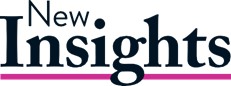 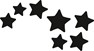 Kielenopiskelutaitojen ja kielenopiskelustrategioiden arviointilomakeKielenopiskelutaitojen ja kielenopiskelustrategioiden kartoitusLomake täytetty:                        02/09/2021	(päivämäärä)Vahvuuteni ja kehittämiskohteeni vieraan kielen oppijanaMitä asioita opit helposti?    Uusia sanoja ja lausahduksia	Mitkä työskentelytavat auttavat sinua oppimaan?    Muistiinpanojen teko ja yhdessä tekeminen.	Mitkä asiat innostavat sinua oppimaan?    Uusien kiinnostavien asioiden oppiminen.	Mihin asioihin joudut panostamaan oppiaksesi ne ja miten lopulta opit ne?    Joudun panostamaan kuuntelemiseen, aiheeseen keskittymiseen. Opin ne vain keskittymällä.	Onko joitakin asioita, joita et tahdo millään oppia, ja millaisia keinoja käytät hallitaksesi kyseiset asiat?                ei sellaisia oikein ole.Käsitykseni opiskelutaidoistani ja -strategioistaniArvioi asteikolla 1–5, kuinka hyvin väite pitää paikkaansa. 1 merkitsee täysin eri mieltä, 5 täysin samaa mieltä.1	2	3	4	5KOMMENTTEJAAsetan kieltenopiskelulleni mielekkäitä tavoitteita.xOsaan pilkkoa tavoitteitani pienempiin kokonaisuuksiin.xOsaan arvioida, kuinka hyvin olen saavuttanut tavoitteeni.xOsaan myös pohtia syitä, miksi saavutin tai en saavuttanut tavoitteitani.xOsaan hyödyntää itsearviointia ja vertaispalautetta kieltenopiskelussa.xYmmärrän, miksi palautetta annetaan.xOsaan vastaanottaa palautetta ja käsitellä sitä hyödyllisellä tavalla.xOsaan antaa mielekästä palautetta muille.xOsaan suunnitella opiskeluni.xOsaan hyödyntää eri kieliä opiskellessani yhtä.x